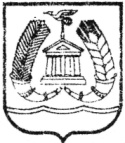 Российская ФедерацияЛенинградская областьКОМИТЕТ ФИНАНСОВГАТЧИНСКОГО МУНИЦИПАЛЬНОГОРАЙОНАПРИКАЗот  01.08.2023				                                                №  48-1 /кф«О внесении изменений в приказ Комитета финансов Гатчинского муниципального района от 16 ноября 2015 №135/кф «О внедрении юридически значимого электронногодокументооборота в автоматизированной информационнойсистеме централизованного управления бюджетной финансовойсистемой Ленинградской области «АЦК-Финансы»  В целях совершенствования юридически значимого электронного документооборота в информационной системе «Управление бюджетным процессом Ленинградской области»ПРИКАЗЫВАЮ:1. Внести в приказ Комитета финансов Гатчинского муниципального района от  16 ноября 2015 №135/кф «О внедрении юридически значимого электронного документооборота в автоматизированной информационной системе централизованного управления бюджетной финансовой системой Ленинградской области «АЦК-Финансы» (далее – Приказ) следующие изменения:1.1. В Приложении 2 «Регламент применения электронной подписи участниками юридически значимого электронного документооборота в информационной системе «Управление бюджетным процессом Ленинградской области»:	1) дополнить пункт 5.1 подпунктом 27 следующего содержания: «27. Распорядительная заявка»;	2) дополнить Таблицу 1. Правила подписания и проверки ЭП в Системе дополнить пунктом 27 следующего содержания:	3) пункт 16 в Таблице 1. Правила подписания и проверки ЭП в Системе изложить в следующей редакции:	1.2. В Приложении 5 «Альбом электронных документов, подписываемых электронной подписью, при осуществлении юридически значимого электронного документооборота в информационной системе «Управление бюджетным процессом Ленинградской области»:1) дополнить пункт 3 подпунктом  3.27 следующего содержания:«3.27. «Распорядительная заявка»Реквизитный составБлок общих реквизитов1) Номер2) Дата3) Распорядитель4) Счет5) Основание6) Сумма документаБлок детализированных реквизитовСтрока распорядительной заявки7) Бюджетополучатель строки8) Счет для финансирования строки9) КФСР строки10) КЦСР строки11) КВР строки12) КОСГУ строки13) КВСР строки14) Доп. ФК строки15) Доп. ЭК строки16) Доп. КР строки17) КИФ строки18) Код субсидии строки19) РО, Код (уровень бюджета) строки20) РО, Код (группа РО) строки21) РО, Код (номер) строки22) РО, Наименование полномочия строки23) Сумма строкиДоп. строка распорядительной заявки24) Бланк расходов25) Бюджетополучатель дополнительной строки26) Счет для финансирования дополнительной строки27) КФСР дополнительной строки28) КЦСР дополнительной строки29) КВР дополнительной строки30) КОСГУ дополнительной строки31) КВСР дополнительной строки32) Доп. ФК дополнительной строки33) Доп. ЭК дополнительной строки34) Доп. КР дополнительной строки35) КИФ дополнительной строки36) Код субсидии дополнительной строки37) РО, Код (уровень бюджета) дополнительной строки38) РО, Код (группа РО) дополнительной строки39) РО, Код (номер) дополнительной строки40) РО, Наименование полномочия дополнительной строки41) Сумма дополнительной строки2. Отделу учета отчетности и казначейского исполнения бюджета довести настоящий приказ до сведения участников юридически значимого электронного документооборота.3. Настоящий приказ вступает в силу с 1 августа 2023 года.4. Контроль за исполнением настоящего приказа оставляю за собой.Заместитель председателя Комитета финансов Гатчинского муниципального района	        Булычева Е.М. 27. ЭД "Распорядительная заявка"27. ЭД "Распорядительная заявка"27. ЭД "Распорядительная заявка"27. ЭД "Распорядительная заявка"1НовыйГТЧ Гл.Бухгалтер ГРБС (ЭП)ГТЧ Руководитель ГРБС (ЭП)16. Справка-уведомление об уточнении операций БУ\АУ16. Справка-уведомление об уточнении операций БУ\АУ16. Справка-уведомление об уточнении операций БУ\АУ16. Справка-уведомление об уточнении операций БУ\АУ1ПодготовленГТЧ Гл.Бухгалтер БУ/АУ (ЭП)ГТЧ Руководитель БУ/АУ (ЭП)2Обработка завершенаГТЧ Исполнитель ОУиО (ЭП)ГТЧ Гл.Бухгалтер КФ (ЭП)